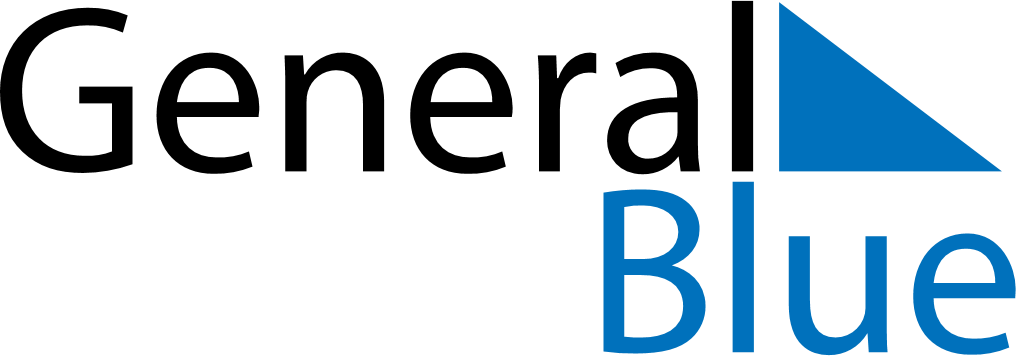 October 2148October 2148October 2148October 2148October 2148SundayMondayTuesdayWednesdayThursdayFridaySaturday12345678910111213141516171819202122232425262728293031